Q1. Simplify a) 4k 2 + k (3 − k)  b) 4(x + 2y) + 3(y − x)Q2. Answer the following questions. The diagram shows a rectangle with length (3d + 2) cm and width  (d + 5) cma Write an expression for the perimeter of the rectangle.b Given that the perimeter is 30 cm, make and solve an equation to find d.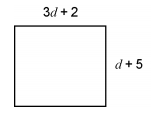 Q3. Find the value of each expression when a = 5 and b = −11a) 5 + 2a²b) (4a) 2b